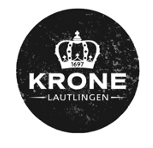 MITTAGSKARTEEmpfehlungenWir bieten wöchentlich drei verschiedene Empfehlung, Vegan, Vegetarisch und mit Fleisch. Bitte erkundigen Sie sich im Internet.WOCHENGERICHT mit Fleisch	€ 14,50WOCHENGERICHT VEGETARISCH	€ 14,50WOCHENGERICHT VEGAN	€ 12,50VorspeisenTAGESSUPPE	€ 5,50GEMISCHTER BEILAGENSALAT	€ 6,00HauptspeisenKRONENSALAT 
Bunter Salatteller aus Rohkost-und Blattsalaten der Saison 	€ 12,00PANIERTES SCHWEINESCHNITZEL mit Eierspätzle oder Pommes,
serviert mit hausgemachter Soße	€ 14,90HAUSGEMACHTE LAUTLINGER MAULTASCHEN
mit feiner Speck-Zwiebelschmelze, Margittas Kartoffelsalat und Rohkostsalaten	€ 14,50SCHWÄBISCHE ALBLINSEN MIT SPÄTZLE 
mit einem Paar Saitenwürstle oder würzigem Bauchspeck von der Metzgerei Müller 	€ 13,50NÄKEDE BRATWURST 
Eine Bratwurst mit Bratensoße, Margittas Kartoffelsalat und Rohkostsalaten 	€ 13,50DessertTAGESDESSERT	€ 4,50